Отопительный сезон – время повышенной опасности!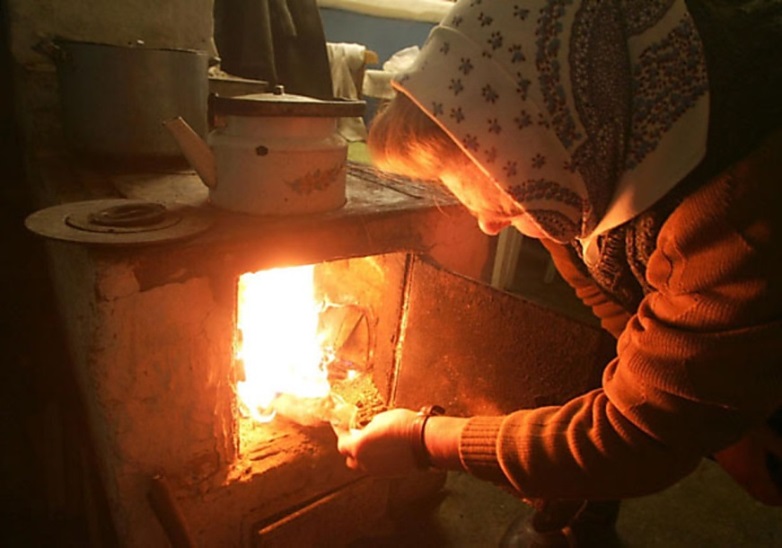 По статистике с наступлением осенне-зимнего пожароопасного периода наблюдается рост числа пожаров и гибели в них людей. Основными причинами возгораний является несоблюдение правил пожарной безопасности при эксплуатации печного отопления и электронагревательных приборов.На прошлой неделе в республике вследствие нарушения правил пожарной безопасности при эксплуатации отопительной печи произошло 10 пожаров, нарушения правил устройства и эксплуатации электрооборудования – 16 пожаров, нарушения правил эксплуатации газового оборудования – 3 пожара.Всего на сегодняшний день произошло 9108 пожаров, при которых погибло 194 человек.Государственный комитет Республики Башкортостан по чрезвычайным ситуациям напоминает простые правила эксплуатации отопительных приборов.Правила эксплуатации печного отопления:– печи и их дымоходы тщательно проверьте, очистите от сажи и отремонтируйте;– не применяйте открытый огонь для отогревания замерзших труб отопления и водоснабжения, а также в чердачном и подвальном помещениях;– не позволяйте малолетним детям самостоятельный розжиг печей;– на сгораемом полу напротив топливника печи имейте прибитый металлический лист размером 50х70 см, который должен быть свободным от дров и других горючих материалов;– не располагайте близко к печи мебель, ковры - они могут загореться;– не применяйте легковоспламеняющиеся и горючие жидкости для розжига печи;– для исключения каких-либо нарушений при устройстве или ремонте отопительных печей допускайте к работе только тех лиц, которые имеют квалификационное удостоверение.Правила эксплуатации отопительных электробытовых приборов: – электропроводку и электрооборудование необходимо содержать в исправном состоянии;– монтаж и ремонт производить только с помощью электромонтера;– для защиты электросетей от короткого замыкания и перегрузок применяйте предохранители только заводского изготовления;– электроприборы включайте в электросеть только при помощи штепсельных соединений заводского изготовления;– электронагревательные приборы устанавливайте на несгораемые подставки и размещайте их подальше от мебели, ковров, штор и других сгораемых материалов;– не применяйте для обогрева помещений самодельные электрообогреватели;– не сушите одежду и другие сгораемые материалы над электронагревательными приборами; – не оставляйте без присмотра включенные в электросеть электрические приборы;– эксплуатация электропроводки с поврежденной или ветхой изоляцией запрещена;– не оставляйте детей без присмотра, не поручайте им надзор за включенными электроприборами, обогревательными приборами.Своевременно обнаружить возгорание и тем самым предотвратить пожар, гибель людей и материальный ущерб можно, установив автономный пожарный извещатель, который с помощью чувствительных элементов реагирует на возникшее задымление и подает мощный звуковой сигнал. Только за 3 года в республике благодаря пожарным извещателям спасены жизни 286 человек, из них 126 детей.Помните! Причины пожаров разные, а виновник один – человек, не выполняющий правила пожарной безопасности. Виновные в нарушении настоящих правил, в зависимости от характера нарушений и их последствий, несут ответственность в установленном законом порядке.Пожар легче предотвратить, чем сожалеть о его последствиях!Центр службы профилактики пожаров Госкомитета РБ по ЧС